2013 Gap Analysis for the North Texas RegionNorth Texas Regional P-16 CouncilAugust, 2014Table of Contents Our Mission…………………………………………………………….………………………………2Our Goals ….………………………………….……………………………………………………..…..3Purpose of the Gap Analysis Reports……………………………………………………..…..3Executive Summary of the 2013 Report………………………………………………….…3Notes on Reading the Data Presentations...………………………………………….…….5Geographic and Demographic Parameters…………………………………………………6Changes in the Texas Accountability System……………………………………….…….8College Readiness Scorecard……………………………………………………………………12Higher Education Enrollment Scorecard………………………..…………………………34Developmental Education Accountability Scorecard…………………………………44Employment Scorecard……………………………………………………………………………48Our MissionThe North Texas Regional P-16 Council works across the various levels of education along with families, business, faith-based groups, local, state, and federal agencies, and community organizations to advance the education of all students and to close the gaps in students' academic achievements at all educational levels.Our GoalsThe North Texas Regional P-16 Council will:support educational and community initiatives that create a college-going culture, especially among students from underrepresented groups in higher education; anddevelop collaborative relationships and resources that promote education and produce educated citizens who are workforce ready.Purpose of the Gap Analysis ReportsThe gap analysis reports, first issued by the North Texas Regional P-16 Council in 2003, offer analysis of data that explicate the achievement of students in the region and gaps in their achievement that must be addressed.  Using Texas Education Agency and Texas Higher Education Coordinating Board data, as well as data collected from members, the reports contribute to evaluation of regional progress in closing student achievement gaps.  They provide a longitudinal picture of progress on key measures as a basis for strategic planning of the Council to address its goals.Executive Summary of the 2013 ReportIn spite of rapid change in the ethnic diversity of the region, Whites are expected to remain the largest ethnic group among the young adult population of the region through 2020, in a state with a Hispanic majority for this age group.Important in interpretation of this and subsequent gap analysis reports is a change in the state accountability system that pertains to the assessments employed and the way their results and other school data are reported.  This report includes detailed information about the Texas Assessment of Knowledge and Skills (TAKS) and the State of Texas Assessment of Academic Readiness (STAAR) and End of Course (EOC) tests.  Although not directly comparable, both TAKS and STAAR results are presented in this report.  The 2013 report offers longitudinal data going back to 2006 for college readiness indicators pertaining to regional high school graduates through the 2011-12 school year.  Data about college readiness (measured by TAKS/STAAR scores of graduates in English Language Arts, mathematics and both subjects, AP/IB indicators, and SAT/ACT results) showed patterns of progress were similar for the state and region.  Student scores on the state assessments have increased over time.  Gaps in the achievement of ethnic, gender, and socioeconomic subgroups continued in spite of subgroup gains.  AP/IB participation has been consistently high for our region compared to the state as are the percentages of students in the region who take the AP/IB tests and those who achieve the criterion scores.  SAT/ACT trend data showed modest increases in percentages of students taking the tests in the state and region. The percentages of students meeting or exceeding the test passing criteria tended to be higher for students in the region (30%/32% in 2012) than for those in the state (25% in 2012).Percentages of high school students enrolled in advanced courses have increased by about 10% in the state and region since 2003.  Breaking out dual credit enrollment since 2009 shows the region lagged behind the state on this college readiness measure.  Instead, AP/IB courses are more likely to be taken by students in the north Texas region compared to the state.Since 1996, the number of students enrolled in higher education in Dallas, Denton, Collin, and Tarrant counties has doubled.  In spite of increasing college enrollment for all subgroups, there were gaps for African American and Hispanic compared to White students, for males compared to females, and for socioeconomically disadvantaged students.Students who entered college not requiring developmental education were more likely to graduate or to persist in their programs than those requiring developmental education.   More than 50% of regional students who entered 2-year colleges required developmental education.   Students in the region who entered 4-year colleges not requiring developmental education were less likely to graduate than those of the state in general.  Of high school graduates who entered postsecondary education in the region, 26% completed a degree or certificate within 6 years, which is similar to the state data.The employment rate for graduates of 2-year colleges in the region was about 69% and for 4-year colleges in the region, about 74% from 2009 to 2012.  The employment picture in terms of employment rate and mean wage was slightly better for students in the region than in the state.Notes on Reading the Data PresentationsMost of the tables in the report present longitudinal data.  The data are presented in both tables and graphs.  The tables usually present chronological data by year from the oldest collected by the North Texas Regional P-16 Council to the most recent.  Our interest in this report is in the Mean Annual Rate of Change (MARC) for the years presented.  MARC enables us to answer questions about trends over time in the performance of the group represented on a particular measure.  The direction of the trend for each column is indicated by the color of the MARC, green for improving, red for declining, and yellow for constant.Line graphs illuminate the tables by presenting longitudinal data for the state and for ESC 10 and ESC 11.  Our purpose here is to compare students in North Texas to the State, but it was not possible to combine the data for ESC 10 and ESC 11 using the statistics available for this analysis.  In reading these graphs, please note that in order to save space, the x-axis generally ranges from 15% to 85%, not presenting the full range of possible scores with the danger that the reader may assume that low scores are lower and high scores higher than is actually the case.Geographic and Demographic ParametersTexas Higher Education Coordinating Board Regions (Region 3 – Metroplex is highlighted.) 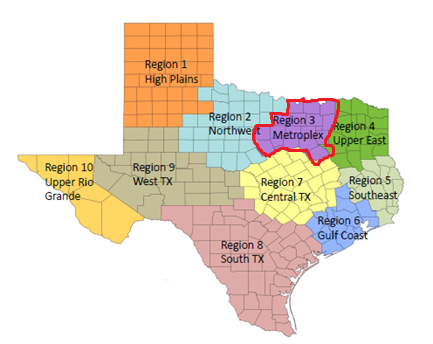 Note: Region 3 of THECB includes the entire ESC 10 and the majority of ESC 11 of TEA. Region 3 Institutions of Higher Education 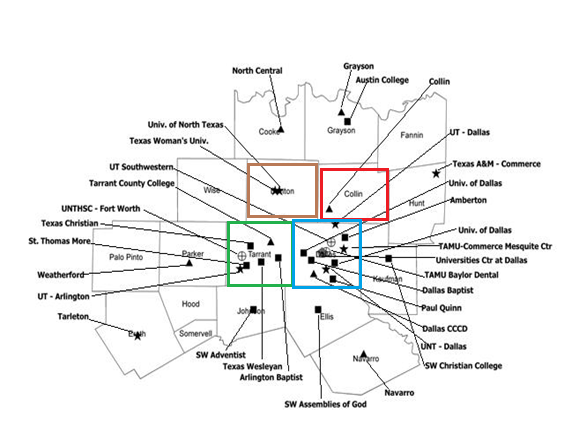 Texas Education Agency Regions (Education Service Centers 10 and 11 are highlighted.) 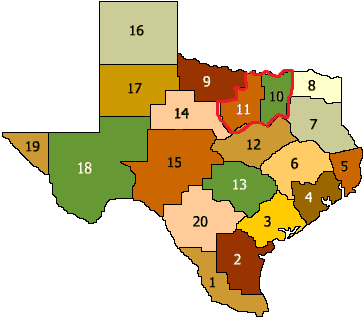 Municipal Counties in Education Service Center (ESC) 10 and ESC 11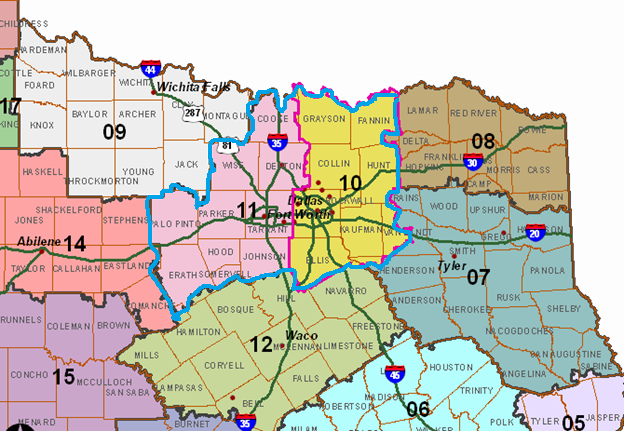 Note: There are eight and nine counties in ESCs 10 and 11, respectively. Navarro County is not part of ESC 10 or 11. However, it is a part of THECB Region 3.2000 and 2010 Population Estimates and 2015 and 2020 Projections in State and Region 3 by Ethnicity (Ages 18 – 35 only)(Source: THECB – Texas Higher Education Regional Data – 2010, 2012)Note 1:   = Difference between 2020 and 2010.              Note 2: The Metroplex region includes 18 counties in north Texas.        .For adults in the 18-35 age range, the North Texas Region is changing faster than the state in percentage increases of African American and Hispanic young adults, with corresponding decreases in the percentage of White young adults.  By 2020, Whites are expected to still be the largest ethnic group among young adults in the North Texas Region in a state where the majority ethnicity for this age group is and will continue to be Hispanic.  Changes in the Texas School Accountability SystemThe Texas Academic Performance Reports (TAPR) replaced the Academic Excellence Indicator System (AEIS) reports for 2011-2012 school year data.  The Table below summarizes differences between the two state accountability systems, and the Table that follows compares the state assessment systems on which they are based.Texas Academic Performance Report (TAPR) Compared to Academic Excellence Indicator System (AEIS) Report Systems(Sources: http://www.senate.state.tx.us/75r/senate/archives/Arch07/p032207a.htm,   	    http://ritter.tea.state.tx.us/perfreport/tapr/2013/faq.html,                       http://governor.state.tx.us/priorities/education/public/accountability/end_of_course_exams)Some Differences between TAKS and STAAR Assessments(Sources: A comparison of assessment attributes Texas Assessment of Knowledge and Skills (TAKS) to State of Texas Assessment of Academic Readiness (STAAR) at https://www.google.com/url?sa=t&rct=j&q=&esrc=s&source=web&cd=1&cad=rja&uact=8&ved=0CCIQFjAA&url=http%3A%2F%2Fwww.tea.state.tx.us%2FWorkArea%2FDownloadAsset.aspx%3Fid%3D2147487728&ei=vDu_U87zGZOvyATqo4KoCg&usg=AFQjCNGwbUD5QLpskfG0iedEGk_v4O0CLg&sig2=fCqfGnYGKnujvJ-Zbx90BAhttp://www.tea.state.tx.us/index3.aspx?id=3693&menu_id=793http://www.tea.state.tx.us/student.assessment/required/)College Readiness ScorecardSince 2006, Texas students have made substantial gains in the extent of college readiness as measured by TAKS/STAAR scores in English language arts (ELA), mathematics, and both subjects. The North Texas Region was similar to and often slightly higher than the state in percentages of students whose TAKS/STAAR scores indicated they were college ready in ELA, mathematics, and both subjects.  In 2012, 57% of students in the state and 61/59% of students in the region met the criteria for college readiness in both subjects.  Regional data were similar to those for the state when scores are examined by ethnicity and gender.  Gaps for African American and Hispanic students compared to White students, tended to close over time but were still very evident in 2012 on all three measures. Females of the state and region performed better than males in ELA, and males performed slightly better in mathematics.  When both subjects were considered together, differences by gender tended to favor females.College-Ready High School Graduates in English Language Arts, Mathematics, and Both Subjects and Mean Annual Rate of Change from 2006 to 2012 in State, ESC 10, and ESC 11 (Source: Texas Education Agency - AEIS 2007 – 2012, TAPR 2012-2013)Note 1: ELA = English Language Arts, Math = MathematicsNote 2: MARC = Mean Annual Rate of ChangeCollege-Ready High School Graduates in English Language Arts and Mean Annual Rate of Change from 2006 to 2012 in State, ESC 10, and ESC 11 by Ethnicity (Source: Texas Education Agency - AEIS 2007 – 2012, TAPR 2012-2013)Note: MARC = Mean Annual Rate of ChangeCollege-Ready High School Graduates in Mathematics and Mean Annual Rate of Change from 2006 to 2012 in State, ESC 10, and ESC 11 by Ethnicity (Source: Texas Education Agency - AEIS 2007 – 2012, TAPR 2012-2013)Note: MARC = Mean Annual Rate of ChangeCollege-Ready High School Graduates in Both English Language Arts and Mathematics and Mean Annual Rate of Change from 2006 to 2012 in State, ESC 10, and ESC 11 by Ethnicity(Source: Texas Education Agency - AEIS 2007 – 2012, TAPR 2012-2013)Note: MARC = Mean Annual Rate of ChangeCollege-Ready High School Graduates in English Language Arts and Mean Annual Rate of Change from 2006 to 2012 in State, ESC 10, and ESC 11 by Gender (Source: Texas Education Agency - AEIS 2007 – 2012, TAPR 2012-2013)Note: MARC = Mean Annual Rate of ChangeCollege-Ready High School Graduates in Mathematics and Mean Annual Rate of Change from 2006 to 2012 in State, ESC 10, and ESC 11 by Gender(Source: Texas Education Agency - AEIS 2007 – 2012, TAPR 2012-2013)Note: MARC = Mean Annual Rate of ChangeCollege-Ready High School Graduates in both English Language Arts and Mathematics and Mean Annual Rate of Change from 2006 to 2012 in State, ESC 10, and ESC 11 by Gender (Source: Texas Education Agency - AEIS 2007 – 2012, TAPR 2012-2013)Note: MARC = Mean Annual Rate of ChangeAP/IB performance is explored here as a college readiness indicator because of consistently higher rates of participation of students from the region compared to the state.  Both state and region data show modest trends toward increased participation of students in AP/IB.  Since 2000, the region has surpassed the state in the rate of participation of students in the AP/IB tests, with 56/54% of AP/IB students in the region completing the tests compared to 51% in the state in 2012. Students in the region also show higher rates of passing the tests.  There are slight downward trends in both the state and region in students taking the tests and those passing between 1996 and 2012.AP/IB Results of High School Students from 1996 to 2012 in State, ESC 10, and ESC 11 (Source: Texas Education Agency - AEIS 2007 – 2012, TAPR 2012-2013)Note 1: MARC = Mean Annual Rate of ChangeNote 2: The data on Scores>=Criterion for the school year 2011-12 were not reported in the 2012-13 TAPR.Note 3:  Percent of students taking AP/IB shows the percent of students in grades 11 and 12 taking at least one AP or IB examination. Note 4:  Percent of Examinees>=Criterion indicates the percent of examinees with at least one AP or IB score at or above the criterion score (3 on AP or 4 on IB). Note 5:  Percent of Scores>=Criterion demonstrates the percent of scores at or above the criterion score, that is , the ratio of the number of 11th and 12th grade AP & IB examination scores at or above criterion
to the number of 11th and 12th grade AP & IB examination scores. Considering SAT/ACT performance as a college readiness measure shows only modest increases for the state and region in percentages of students taking these tests from 1996 to 2012.  Students in the region exceeded those of the state in the percentages scoring at or above the criteria of the tests.  Trend data showed slight gains in scores on the ACT and decreases in scores on the SAT between 1996 and 2011.  Graphs show that students in the region scored higher than those of the state on both tests.SAT/ACT Results of High School Students from 1996 to 2012 in State, ESC 10, and ESC 11 (Source: Texas Education Agency - AEIS 2007 – 2012, TAPR 2012-2013, Personal communication with Rona Tong at TEA on the SAT scores)Note 1: MARC = Mean Annual Rate of ChangeNote: 2 The SAT score in 2012, different from that reported in TAPR, does not include the part on writing.The North Texas Region was similar to or slightly exceeded the state in percentages of high school students who enrolled in and completed at least one advanced course.  In the TAPR/AEIS reports, advanced courses include AP/IB, dual credit, and other courses identified by the Texas Education Agency.  Between 2003 and 2012, the percentages of high school students in the region completing advanced courses increased from about 20% to about 31%.  Splitting out the percentages of high school students completing dual credit from 2009 to 2012 (See page 32.) shows the region lags well behind the state for this type of advanced course.  Instead, students in the region are more likely to enroll in AP/IB programs and courses.Advanced Course/Dual Enrollment Completion of High School Students from 2003 to 2012 in State, ESC 10, and ESC 11 (Source: Texas Education Agency - AEIS 2004 – 2012, TAPR 2012-2013) Note 1: MARC = Mean Annual Rate of ChangeNote 2: Advanced Course/Dual Enrollment Completion - This indicator is based on a count of students who completed and received credit for at least one advanced course in grades 9-12.High School Students Enrolled in Higher Education Dual Credit in 2009, 2010, and 2011 in State and Region 3(Source: THECB – Dual Credit Report, 2009, 2011; Personal Communication with Julie Eklund/Doug Bond at THECB for the 2010, 2012 data)Note:   = Difference between 2012 and 2011                                     Higher Education Enrollment ScorecardNumbers of students enrolled in higher education has doubled in four North Texas Counties of interest between 1996 and 2013.  This growth tread is evident in every county but especially in Collin and Denton Counties, where population growth was greater.  Enrollment growth was more consistent for 4-year than 2-year colleges in all four counties. Notable on the table is growth in the number of not-found students.  This statistic includes students enrolled in college out of state or at private institutions as well as those not enrolled in higher education.High School Graduates Enrolled in Higher Education from 1996 to 2013 in Four North Texas Counties (Source: THECB – Texas Higher Education Data)Note 1: 'Not Trackable' graduates have non-standard ID numbers that do not match any at Texas higher education institutions. ‘Not Found’ graduates have standard ID numbers that do match any at Texas higher education institutions in the speciﬁed year.Note 2:  The corresponding numbers for the state are not provided.Note 3: MAD = Mean Annual Difference; Note 4: MARC = Mean Annual Rate of Change. It is calculated as the ratio of MAD over the enrollment in 1996.Note 5: Total = 2-year + 4-year + Not Trackable + Not Found. However, as majority of the graduates in ‘Not trackable’ and ‘Not Found’ do not enroll in higher education. The ‘Total’ actually is the total number of high school graduates, rather than the total enrollment in higher education.High School Graduates Enrolled in Higher Education from 1996 to 2013 in Selected North Texas Counties(Source: THECB – Texas Higher Education Data)Note 1: Total = 2-year + 4-year + Not Trackable + Not Found. The latter two are not listed.Note 2: MAD = Mean Annual Difference.Note 3: MARC = Mean Annual Rate of Change. It is calculated as the ratio of MAD over the enrollment in 1996.Trends toward increasing postsecondary enrollment for African-American and Hispanic and toward decreasing postsecondary enrollment for White students are evident for the state and region, reflecting the ethnic composition of the young adult population.  Still, gaps are evident in the college going rates of African and Hispanic students compared to White students and of male compared to female students in both the state and region.  Especially pronounced are gaps in the college going rate of economically disadvantaged students compared to others.  Encouraging in the regional data are trends toward Hispanic, male, and economically disadvantaged postsecondary enrollment approaching the levels of the state. College-Going Rate of High School Graduates Enrolled in Texas Postsecondary Education from 2004 to 2013 in State, ESC 10, and ESC 11 by Ethnicity (Source: THECB – Tracking Postsecondary Outcomes Dashboard)Note: MARC = Mean Annual Rate of ChangeCollege-Going Rate of High School Graduates Enrolled in Texas Postsecondary Education from 2004 to 2013 in State, ESC 10, and ESC 11 by Gender (Source: THECB – Tracking Postsecondary Outcomes Dashboard)Note: MARC = Mean Annual Rate of ChangeCollege-Going Rate of High School Graduates Enrolled in Texas Postsecondary Education from 2004 to 2013 in State, ESC 10, and ESC 11 by Economically Disadvantaged Status (Source: THECB – Tracking Postsecondary Outcomes Dashboard)Note: MARC = Mean Annual Rate of ChangeDevelopmental Education Accountability ScorecardComparing the cohorts of students who entered 2-year and 4-year colleges in the state and region, it is clear that those who did not require developmental education were more likely to graduate or to persist in their programs.  More than 50% of students in the region who entered 2-year colleges as part of the indicated cohorts required developmental education.  However, there has been regional improvement in the percentages of both 2-year and 4-year cohort students not requiring developmental education. Also, the percentage of 2-year students requiring remediation was lower in the region than in the state.  Graduation rates for college students who did not require developmental education were higher in the state, however, than in the region, and this was especially notable for 4-year college students. First Time in College (FTIC) Students in 2-year Colleges Requiring Dev. Ed. vs. Those Not Requiring Dev. Ed. in 2007, 2008, 2009, and 2010 Cohorts in State and North Texas (Source: THECB – Developmental Education Accountability Measures Data) Note 1:   = Difference between 2013 and 2012      Note 2: The percent in developmental education is computed as the difference between 100 percent and the percent of students met standards in all of the three areas (i.e., Math, Reading, and Writing). Note 3: North Texas 2-year colleges include Collin College, Dallas County Community College District, North Central Texas College, and Tarrant County College.Note 4: The percent of Graduated or Persisting for those “Not Requiring Dev. Ed.” in the state is directly provided. In contrast, the counterpart in north Texas was computed by using the number of students met standards as the denominator.Note 5: The 2010 cohort (containing 25,295 students in north Texas) was tracked for three years to 2013; The 2009 cohort (containing 23,281 students in north Texas) was tracked for three years to 2012; the 2008 cohort (containing 24,876 students in north Texas) was tracked for three years to 2011; and the 2007 cohort (containing 23,431 students in north Texas) was tracked for three years to 2010.First Time in College (FTIC) Students in 4-year Colleges Requiring Dev. Ed. vs. Those Not Requiring Dev. Ed. in 2004, 2005, 2006, and 2007 Cohorts in North Texas (Source: THECB – Developmental Education Accountability Measures Data) Note 1:   = Difference between 2013 and 2012         Note 2: The percent in developmental education is computed as the difference between 100 percent and the percent of students met standards in all of the three areas (i.e., Math, Reading, and Writing). Note 3: North Texas 4-year colleges include Tarleton State Univ., Texas A&M - Commerce, Texas Woman’s Univ., Univ. of Texas at Arlington, Univ. of Texas at Dallas, Univ. of North Texas, and Univ. of North Texas Health Science Center.Note 4: The percent of Graduated or Persisting for those “Not Requiring Dev. Ed.” in the state is directly provided. In contrast, the counterpart in north Texas was computed by using the number of students met standards as the denominator.Note 5: The 2007 cohort (containing 9,192 students in north Texas) was tracked for six years to 2013; The 2006 cohort (containing 9,512 students in north Texas) was tracked for six years to 2012; the 2005 cohort (containing 9,194 students in north Texas) was tracked for six years to 2011; and the 2004 cohort (containing 9,010 students in north Texas) was tracked for six years to 2010.The percentages of public high school graduates who earned a degree or certificate within 6 years was studied for the 2001-2003, 2002-2004, and 2003-2005 cohorts.  Rates of increase for the state and region were similar, although in each year, the percentage of completers was slightly lower for the region than the state.  Public High School Graduates from Classes of 2001-2003, 2002-2004, 2003-2005, and 2004-2006 Who Earned a Degree or Certificate within Six Years of High School Graduation in State and Region 3(Source: THECB – High School Graduates by Region Who Earned a Degree or Certificate within Six Years of HS Graduation, Personal communications with Ginger Gossman at THECB for the 2012 data)Note:   = Difference between 2012 and 2011                Employment ScorecardThe total number of first time in college graduates from both 2-year and 4-year colleges increased from 2009 to 2012 in both the region and the state.  Graduates of the 2-year and 4-year colleges in the region had slightly higher rates of employment and earned higher wages than those in the state.  Employment of 4-year college graduates was stronger in the region than in the state.  Mean wages, which had been decreasing for 2-year college graduates in the state and region from 2009 to 2011, held steady in 2012.  Mean wages for graduates of 4-year colleges increased in both the state and the region.Employment Rate and Average Wage in 4th Quarter for First Time in College (FTIC) Graduates of 2-year Colleges from 2009 to 2012 in State and North Texas (Source: THECB – Gainful Employment –Placement Rate)Note 1:   = Difference between 2012 and 2011                Note 2: The numbers are for all majors and all degrees/certificates.Note 3: The annual average wage was not reported since 2009. However, 4th Qtr employment ratio and 4th Qtr mean wage have been consistently reported since then and were selected for analysis.Note 4: North Texas 2-year colleges include Collin College, Dallas County Community College District, North Central Texas College, and Tarrant County College. Note 5: Starting from 2010, the Trinity River campus is included in the Tarrant County College.Employment Ratio and Average Wage in 4th Quarter for First Time in College (FTIC) Graduates of 4-year Colleges from 2009 to 2012 in State and North Texas (Source: THECB – Gainful Employment –Placement Rate)Note 1:   = Difference between 2012 and 2011        Note 2: North Texas 4-year colleges include Tarleton State Univ., Texas A&M - Commerce, Texas Woman’s Univ., Univ. of Texas at Arlington, Univ. of Texas at Dallas, Univ. of North Texas, and Univ. of North Texas Health Science Center.Note 3: The statistics are based on graduates earning associate, bachelor, master, and doctorate degrees and/or bachelor-level and graduate-level certificatesYear/StateStateStateRegion 3Region 3Region 3Year/WhiteAfrican AmericanHispanicWhiteAfrican AmericanHispanic20202,481,446864,7283,419,255747,006286,901711,68220152,569,212837,6503,069,275768,460272,833624,88720102,577,006790,0252,744,451769,938256,712565,78920002,619,380690,0252,159,137820,391216,384440,050   3.7%     9.4%   23.2% 3.0%  11.8%25.8%CriterionAEISTAPRUnderlying Assessment Program (More details are provided in the Table that follows..)Texas Assessment of Knowledge and Skills (TAKS) focused on assessment of students at multiple grade levels on the content of the curriculum from multiple courses.The State of Texas Assessments of Academic Readiness (STAAR) emphasizes "readiness" knowledge and skills that are considered most important for success in the following grade or course subject and for college and career.  Rationale The TAKS tests failed to assess knowledge and skills associated with college readiness.Senate Bill 1031, passed in 2007, replaced the high school TAKS tests with end-of-course (EOC) tests beginning with 9th graders in 2011-12.  Active YearsFrom 1990-1991 to 2011-2012Beginning in 2011-2012 School Report Card ChangeCampuses received newly designed report cards in January 2014.Financial Component ChangeThe financial component of the TAPR is embedded in the report, and a hard copy is no longer provided.CriterionTAKSTAKSSTAARWhat is tested?During initial TAKS development, Texas Essential Knowledge and Skills (TEKS), student expectations to be assessed, were determined by Texas educators.Test objectives that matched the student expectations were developed.Blueprints for each assessment––the number of items per objective and on the overall test––were developed, with test lengths ranging from 30–60 items.At grades 3–8, content area tests assessed grade-specific content, with the exception of science at grades 5 and 8, which assessed multiple grades of science curriculum.At grades 9–11, grade-level assessments assessed content from multiple courses.Educator committees identified which TEKS cannot be assessed by a paper/pencil assessment, which TEKS should be emphasized because they are necessary both for success in the current subject/grade or course and for preparedness in the next subject/grade or course, and which TEKS are considered supporting and should be assessed but receive less emphasis.New test blueprints emphasize the assessment of the curriculum standards that best prepare students for the next grade or course.The assessments encompass only the curriculum for that grade or course, with the exception of science at grades 5 and 8. The science assessments at these two grades emphasize the 5th and 8th grade curriculum standards that best prepare students for the next grade or course; in addition, these assessments include curriculum standards from two lower grades (i.e., grades 3 and 4 or grades 6 and 7) that support students’ success on future science assessments.Educator committees identified which TEKS cannot be assessed by a paper/pencil assessment, which TEKS should be emphasized because they are necessary both for success in the current subject/grade or course and for preparedness in the next subject/grade or course, and which TEKS are considered supporting and should be assessed but receive less emphasis.New test blueprints emphasize the assessment of the curriculum standards that best prepare students for the next grade or course.The assessments encompass only the curriculum for that grade or course, with the exception of science at grades 5 and 8. The science assessments at these two grades emphasize the 5th and 8th grade curriculum standards that best prepare students for the next grade or course; in addition, these assessments include curriculum standards from two lower grades (i.e., grades 3 and 4 or grades 6 and 7) that support students’ success on future science assessments.Rigor of ExamsMore questions per testMeasures a higher level of thinking in relation to content skillsMore items where students  have to write in responses rather than select a response from those providedDeeper focus on content taught during the current year rather than testing knowledge and skills learned over multiple yearsMeasures college and career readinessMore questions per testMeasures a higher level of thinking in relation to content skillsMore items where students  have to write in responses rather than select a response from those providedDeeper focus on content taught during the current year rather than testing knowledge and skills learned over multiple yearsMeasures college and career readinessPerformance StandardsPerformance standards were set separately for each grade and subject.Performance standards were set based on the examination of test content.Performance standards were set as an aligned system across grades and courses within a content area from grades 3–8 through high school.Performance standards set were based on data from empirical studies of other state, national, and international assessments as well as on the examination of test content.Performance standards were set as an aligned system across grades and courses within a content area from grades 3–8 through high school.Performance standards set were based on data from empirical studies of other state, national, and international assessments as well as on the examination of test content.Grade and Subject AssessedThe same for Grades 3 - 8 Grade 9:  Mathematics, Reading	 Grade 10 and Exit Level: Mathematics, English Language Arts, Science, and  Social StudiesThe same for Grades 3 - 8	High School EOC was originally planned for:  Algebra I, Algebra II, Geometry, English I, English II, English III, Biology, Chemistry, Physics, World Geography, World History, and U. S. History.House Bill 5, passed in 2012, reduced EOCs to include Algebra I, English I, English II, Biology, and U.S. History.The same for Grades 3 - 8	High School EOC was originally planned for:  Algebra I, Algebra II, Geometry, English I, English II, English III, Biology, Chemistry, Physics, World Geography, World History, and U. S. History.House Bill 5, passed in 2012, reduced EOCs to include Algebra I, English I, English II, Biology, and U.S. History.Year/MARCStateStateStateESC 10ESC 10ESC 10ESC 11ESC 11ESC 11Year/MARCELAMathBoth SubjectsELAMathBoth SubjectsELAMathBoth Subjects200648%52%35%53%54%39%51%55%39%200749%56%37%52%57%40%53%59%42%200859%58%44%62%61%48%62%61%48%200962%60%47%64%62%50%65%63%51%201066%64%52%68%67%55%71%67%57%201164%67%52%67%69%55%68%70%56%201269%70%57%73%73%61%73%71%59%MARC3.8%2.9%3.7%3.4%3.1%3.7%3.6%2.7%3.5%Year/MARCStateStateStateESC 10ESC 10ESC 10ESC 11ESC 11ESC 11Year/MARCAfrican Amer.HispanicWhiteAfrican Amer.HispanicWhiteAfrican Amer.HispanicWhite200633%36%59%36%35%64%34%36%58%200734%38%59%35%35%64%37%39%59%200844%48%70%47%48%74%45%48%70%200949%52%72%49%51%76%51%51%72%201053%58%77%54%57%80%55%60%79%201152%55%74%54%56%78%55%56%76%201258%62%79%61%65%83%61%62%80%MARC4.3%4.4%3.5%4.3%5.0%3.3%4.5%4.4%3.9%Year/MARCStateStateStateESC 10ESC 10ESC 10ESC 11ESC 11ESC 11Year/MARCAfrican Amer.HispanicWhiteAfrican Amer.HispanicWhiteAfrican Amer.HispanicWhite200629%39%64%30%38%67%31%38%63%200733%45%66%33%46%69%33%47%65%200837%48%70%37%48%74%36%49%69%200941%50%71%41%52%75%40%50%70%201046%57%75%48%58%79%46%57%76%201150%60%78%51%62%81%49%59%78%201255%64%79%57%67%83%51%62%78%MARC4.3%4.1%2.6%4.6%4.6%2.8%3.6%3.7%2.8%Year/MARCStateStateStateESC 10ESC 10ESC 10ESC 11ESC 11ESC 11Year/MARCAfrican Amer.HispanicWhiteAfrican Amer.HispanicWhiteAfrican Amer.HispanicWhite200616%21%48%18%20%53%17%21%46%200719%25%49%19%24%53%20%27%48%200825%32%57%26%31%62%30%35%59%200929%35%60%29%36%65%25%32%56%201034%42%66%35%42%70%34%43%67%201136%42%65%37%43%69%36%42%66%201241%48%69%44%51%75%40%47%69%MARC4.2%4.5%3.7%4.4%5.1%3.8%3.9%4.3%4.1%Year/MARCStateStateESC 10ESC 10ESC 11ESC 11Year/MARCMaleFemaleMaleFemaleMaleFemale200643%53%48%57%46%56%200744%54%47%56%49%58%200855%63%59%65%59%65%200958%66%60%67%62%68%201062%70%64%71%68%75%201160%67%63%70%65%72%201265%73%69%77%68%77%MARC3.8%  3.3%3.6%  3.4%3.8%  3.6%Year/MARCStateStateESC 10ESC 10ESC 11ESC 11Year/MARCMaleFemaleMaleFemaleMaleFemale200656%47%58%50%60%51%200759%52%61%54%63%55%200863%54%65%56%66%57%200962%58%65%60%65%60%201066%62%69%65%70%65%201169%66%71%68%72%68%201271%69%74%72%72%69%MARC2.4%  3.6%2.6%  3.7%2.1%  3.1%Year/MARCStateStateESC 10ESC 10ESC 11ESC 11Year/MARCMaleFemaleMaleFemaleMaleFemale200634%36%39%40%38%39%200736%38%40%41%41%42%200845%44%49%46%49%48%200946%48%50%50%50%51%201051%53%54%55%57%58%201150%53%53%56%55%57%201255%58%60%63%58%61%MARC3.5%  3.8%3.4%  3.9%3.4%  3.8%Year/MARCYear/MARCYear/MARCStateStateStateStateStateStateESC 10ESC 10ESC 10ESC 10ESC 10ESC 10ESC 11ESC 11ESC 11ESC 11ESC 11ESC 11ESC 11Year/MARCYear/MARCYear/MARC% ofStudents TakingAP/IB% ofStudents TakingAP/IB% of Examinees >=Criterion% of Examinees >=Criterion% of Scores>=Criterion% of Scores>=Criterion% ofStudents TakingAP/IB% ofStudents TakingAP/IB% of Examinees >=Criterion% of Examinees >=Criterion% of Scores>=Criterion% of Scores>=Criterion% ofStudents TakingAP/IB% ofStudents TakingAP/IB% ofStudents TakingAP/IB% of Examinees >=Criterion% of Examinees >=Criterion% of Scores>=Criterion% of Scores>=Criterion1996199610.8%10.8%10.8%67.0%67.0%64.2%64.2%13.1%13.1%67.8%67.8%65.9%65.9%7.5%7.5%54.5%54.5%54.5%56.3%56.3%199719978.6%8.6%8.6%62.0%62.0%59.2%59.2%13.1%13.1%62.5%62.5%59.5%59.5%9.3%9.3%61.2%61.2%61.2%56.5%56.5%199819989.7%9.7%9.7%59.6%59.6%57.4%57.4%14.0%14.0%60.7%60.7%58.7%58.7%10.5%10.5%61.6%61.6%61.6%57.6%57.6%1999199911.0%11.0%11.0%58.6%58.6%55.7%55.7%15.1%15.1%62.2%62.2%59.4%59.4%12.4%12.4%60.8%60.8%60.8%55.7%55.7%2000200012.7%12.7%12.7%57.9%57.9%53.9%53.9%17.1%17.1%56.5%56.5%55.6%55.6%13.2%13.2%61.0%61.0%61.0%54.3%54.3%2001200114.3%14.3%14.3%54.0%54.0%50.1%50.1%19.2%19.2%59.2%59.2%51.8%51.8%14.8%14.8%56.1%56.1%56.1%51.1%51.1%2002200215.0%15.0%15.0%56.8%56.8%52.9%52.9%19.5%19.5%60.0%60.0%55.7%55.7%16.3%16.3%59.0%59.0%59.0%53.3%53.3%2003200316.1%16.1%16.1%56.0%56.0%51.4%51.4%21.0%21.0%58.8%58.8%53.2%53.2%17.3%17.3%58.5%58.5%58.5%51.1%51.1%2004200417.4%17.4%17.4%53.9%53.9%49.3%49.3%21.9%21.9%56.9%56.9%51.6%51.6%18.6%18.6%57.1%57.1%57.1%50.4%50.4%2005200518.4%18.4%18.4%51.8%51.8%47.4%47.4%23.1%23.1%54.8%54.8%50.0%50.0%19.7%19.7%56.0%56.0%56.0%50.3%50.3%2006200618.9%18.9%18.9%51.3%51.3%47.2%47.2%23.7%23.7%54.2%54.2%49.5%49.5%20.8%20.8%54.2%54.2%54.2%47.7%47.7%2007200720.0%20.0%20.0%50.5%50.5%46.8%46.8%24.5%24.5%54.6%54.6%50.0%50.0%22.2%22.2%54.3%54.3%54.3%46.8%46.8%2008200820.9%20.9%20.9%50.1%50.1%46.0%46.0%26.5%26.5%53.7%53.7%48.3%48.3%23.5%23.5%53.8%53.8%53.8%46.2%46.2%2009200921.2%21.2%21.2%51.2%51.2%47.4%47.4%26.5%26.5%53.7%53.7%50.0%50.0%23.4%23.4%56.0%56.0%56.0%50.1%50.1%2010201022.7%22.7%22.7%50.8%50.8%46.7%46.7%27.7%27.7%54.8%54.8%49.7%49.7%25.0%25.0%55.9%55.9%55.9%49.7%49.7%2011201124.0%24.0%24.0%49.3%49.3%45.2%45.2%29.7%29.7%52.8%52.8%48.2%48.2%25.6%25.6%56.6%56.6%56.6%50.4%50.4%2012201221.9%21.9%21.9%50.8%50.8%26.9%26.9%56.4%56.4%22.8%22.8%57.4%57.4%57.4%MARCMARC   1.0%   1.0%   1.0%    0.9%    0.9%         1.1%         1.1%   1.1%   1.1%     0.7%     0.7%       1.0%       1.0%    1.1%    1.1%          0.3%          0.3%          0.3%       0.6%       0.6%Year/MARCYear/MARCYear/MARCStateStateStateStateStateStateESC 10ESC 10ESC 10ESC 10ESC 10ESC 10ESC 11ESC 11ESC 11ESC 11ESC 11ESC 11ESC 11Year/MARCYear/MARCYear/MARC% ofStudents TakingSAT/ACT% ofStudents TakingSAT/ACTPercent >=CriteriaPercent >=CriteriaSAT/ACTScoreSAT/ACTScore% ofStudents TakingSAT/ACT% ofStudents TakingSAT/ACTPercent >=CriteriaPercent >=CriteriaSAT/ACTScoreSAT/ACTScore% ofStudents TakingSAT/ACT% ofStudents TakingSAT/ACT% ofStudents TakingSAT/ACTPercent >=CriteriaPercent >=CriteriaSAT/ACTScoreSAT/ACTScore1996199665%65%65%26%26%992/20.1992/20.166%66%31%31%1011/20.51011/20.567%67%32%32%32%1015/21.01015/21.01997199764%64%64%27%27%993/20.1993/20.165%65%32%32%1010/20.71010/20.765%65%31%31%31%1017/21.01017/21.01998199862%62%62%27%27%992/20.3992/20.364%64%33%33%1016/21.11016/21.165%65%31%31%31%1019/21.01019/21.01999199962%62%62%27%27%989/20.2989/20.264%64%32%32%1013/20.91013/20.965%65%33%33%33%1020/21.21020/21.22000200062%62%62%27%27%990/20.3990/20.364%64%33%33%1012/21.01012/21.064%64%33%33%33%1021/21.21021/21.22001200163%63%63%27%27%987/20.2987/20.262%62%32%32%1008/21.01008/21.065%65%32%32%32%1020/21.01020/21.02002200262%62%62%27%27%986/20.0986/20.061%61%32%32%1009/20.81009/20.863%63%32%32%32%1017/20.81017/20.82003200362%62%62%27%27%989/19.9989/19.961%61%33%33%1009/20.81009/20.864%64%32%32%32%1021/20.81021/20.82004200462%62%62%27%27%987/20.1987/20.160%60%32%32%1008/20.91008/20.963%63%33%33%33%1023/21.11023/21.12005200566%66%66%27%27%992/20.0992/20.065%65%32%32%1008/20.81008/20.866%66%34%34%34%1029/21.01029/21.02006200666%66%66%27%27%991/20.2991/20.266%66%33%33%1011/21.11011/21.167%67%33%33%33%1025/21.21025/21.22007200768%68%68%27%27%992/20.1992/20.168%68%32%32%1012/21.11012/21.169%69%33%33%33%1023/21.31023/21.32008200865%65%65%27%27%987/20.5987/20.564%64%33%33%1011/21.31011/21.365%65%34%34%34%1019/21.61019/21.62009200962%62%62%27%27%985/20.5985/20.561%61%32%32%1007/21.31007/21.362%62%34%34%34%102121.8102121.82010201063%63%63%27%27%985/20.5985/20.564%64%32%32%1000/21.41000/21.464%64%35%35%35%1020/22.01020/22.02011201169%69%69%26%26%976/20.5976/20.571%71%30%30%986/21.2986/21.270%70%33%33%33%1010/21.91010/21.92012201267%67%67%25%25%966/20.5966/20.569%69%30%30%985/21.3985/21.366%66%32%32%32%1006/21.91006/21.9MARCMARC   0.2%   0.2%   0.2%    0.1%    0.1%  0.9/    .02  0.9/    .02   0.2%   0.2%   0.1%   0.1%  1.2/    .04  1.2/    .04    0.1%    0.1%0.1%0.1%0.1%   0.2/    .07   0.2/    .07Year/MARCStateESC 10ESC 11200319.7%20.7%19.8%200419.9%20.9%20.6%200520.5%20.9%21.6%200621.0%22.3%22.0%200722.1%23.4%22.9%200823.1%24.5%24.1%200924.6%26.5%25.1%201026.3%27.9%26.8%201130.3%32.0%31.1%201230.6%32.0%31.3%MARC  1.2%   1.4%  1.3%Year/StateStateStateRegion 3Region 3Region 3Year/Total HS GraduatesDual Credit StudentsPercent of Dual Credit StudentsTotal HS GraduatesDual Credit StudentsPercent of Dual Credit Students2012292,63699,45434.0%77,95616,84321.6%2011290,58194,55032.5%76,02316,64021.9%2010280,52090,36432.2%71,25914,96921.0%2009264,27591,30334.5%69,13012,94918.7%   0.7%   5.2%   1.5%2.5%   1.2%   0.3%Year/MAD/MARCNorth Texas (Aggregate of Collin, Dallas, Denton, Tarrant Counties)North Texas (Aggregate of Collin, Dallas, Denton, Tarrant Counties)North Texas (Aggregate of Collin, Dallas, Denton, Tarrant Counties)North Texas (Aggregate of Collin, Dallas, Denton, Tarrant Counties)North Texas (Aggregate of Collin, Dallas, Denton, Tarrant Counties)Year/MAD/MARC2-Year4-yearNot TrackableNot FoundTotal19969,8836,9032,36411,67130,821199710,6476,9962,17613,04432,863199810,8477,3222,41814,45135,038199911,4727,5233,00215,28837,285200011,9827,9843,17816,12839,272200112,8247,8973,45716,57340,751200213,90410,6024,28315,82143,800200313,89710,9644,70817,58947,158200415,10811,4504,64118,45549,645200515,20511,8624,57418,09749,738200615,28112,2944,60917,97050,154200715,60412,5174,69418,07850,893200818,53713,3013,04518,51353,396200919,91313,7903,20519,39156,299201016,20314,4193,46924,79858,889201117,07314,5924,08826,35362,106201216,36615,2044,28127,21463,065201316,99016,1344,62228,26766,013MAD   479   572N/AN/A   1989MARC   4.8%   8.3%N/AN/A   6.5%Year/MAD/MARCCollinCollinCollinDallasDallasDallasDentonDentonDentonTarrantTarrantTarrantYear/MAD/MARC2-yr4-yrTotal2-yr4-yrTotal2-yr4-yrTotal2-yr4-yrTotal19961,1809413,3594,6992,87415,0976207382,5003,3842,3509,85619971,3201,0173,6324,8552,99415,7827347242,6653,7382,26110,78419981,4009843,9624,8443,00116,4328258433,0403,7782,49411,60419991,4511,0314,1505,1622,93817,1418358793,2544,0242,67512,74020001,4581,1024,4705,3423,22118,1949639143,4394,2192,74713,16920011,5901,0384,5675,8473,16919,1791,0299253,5204,3582,76513,48520021,6731,4275,1626,0244,23020,5031,1311,1763,9514,2663,76914,18420031,8641,5295,7946,1294,34221,6361,3441,2404,3944,5603,85315,33420042,0211,5976,1576,7324,57322,6781,3411,3224,5745,0143,95816,23620052,1671,6656,4546,5564,63622,2871,4211,3454,7195,0614,21616,27820062,2771,9466,9786,3814,69621,7231,5181,3634,8345,1054,28916,61920072,5551,9497,3766,3494,71821,5951,5841,5065,2205,1164,34416,70220083,0692,2348,0637,7514,96722,5341,8861,6155,6335,8314,48517,16620093,3392,3268,6288,2535,21923,6502,0541,6566,0566,2674,58917,96520102,6512,5359,1546,8275,47324,8381,7241,7236,4075,0014,68818,49020112,8312,6459,8577,1925,52125,9021,8701,7486,8325,1804,67819,51520122,8152,79110,2906,9165,78326,2711,7591,8026,8824,8764,82819,62220132,9513,18911,1216,8955,97627,2431,8031,9817,3055,3414,98820,344MAD 121 130 454 164 195 670 80 74 284 118 172 580MARC10.3%  13.8%13.5%3.5%6.8%4.4%12.9%10.0%11.4%3.5%7.3%5.9%Year/MARCStateStateStateESC 10ESC 10ESC 10ESC 11ESC 11ESC 11Year/MARCAfrican AmericanHispanicWhiteAfrican AmericanHispanicWhiteAfrican AmericanHispanicWhite200443%39%56%42%29%53%43%30%54%200544%41%57%46%30%54%46%34%56%200645%42%58%46%31%55%44%34%57%200745%43%58%45%31%55%45%35%56%200848%47%59%48%42%56%47%42%57%200951%48%59%50%43%56%50%42%57%201050%48%58%51%45%54%50%43%56%201151%47%56%51%44%53%51%42%54%201249%47%55%50%44%53%47%41%53%201348%46%55%49%43%54%48%43%53%MARC0.8%   0.9% 0.2%     0.8%       2.0% 0.1% 0.6%       1.4% 0.3%Year/MARCStateStateESC 10ESC 10ESC 11ESC 11Year/MARCMaleFemaleMaleFemaleMaleFemale200445%52%43%48%46%52%200546%53%44%50%48%54%200647%54%45%50%48%54%200747%54%45%50%48%54%200850%57%49%54%49%57%200950%57%49%55%50%56%201049%57%49%55%49%56%201148%56%47%55%47%55%201247%55%47%54%45%54%201346%55%46%54%46%55%MARC  0.2%    0.4%  0.4%   0.8%   0.1%   0.2%Year/MARCStateStateESC 10ESC 10ESC 11ESC 11Year/MARCEcon. Disadv.Not Econ. Disadv.Econ. Disadv.Not Econ. Disadv.Econ. Disadv.Not Econ. Disadv.200436%54%31%50%30%54%200538%55%33%52%32%54%200639%56%32%53%32%54%200739%57%33%53%34%55%200844%59%42%56%39%57%200946%59%43%56%41%57%201045%59%45%56%41%57%201145%57%46%55%41%55%201245%57%45%54%40%54%201344%57%44%55%42%55%MARC 1.0% 0.3% 1.9% 0.5% 1.4% 0.1%Year/State 2-year CollegesState 2-year CollegesState 2-year CollegesState 2-year CollegesState 2-year CollegesNorth Texas 2-year CollegesNorth Texas 2-year CollegesNorth Texas 2-year CollegesNorth Texas 2-year CollegesNorth Texas 2-year CollegesNorth Texas 2-year CollegesYear/% in Dev. EdRequiring Dev. EDRequiring Dev. EDNOT Requiring Dev. EdNOT Requiring Dev. Ed% in Dev. EdRequiring Dev. EDRequiring Dev. EDNOT Requiring Dev. EdNOT Requiring Dev. EdYear/% in Dev. EdGraduatedPersistingGraduatedPersistingGraduatedPersistingGraduatedPersisting201360.8%9.4%25.6%18.7%36.2%56.6%5.6%28.8%16.6%37.4%201261.4%9.6%27.4%18.1%38.6%55.1%5.3%31.2%14.4%42.1%201161.9%8.5%29.1%17.3%39.9%55.1%5.5%34.0%15.2%42.2%201064.2%8.7%31.6%17.3%42.6%61.0%5.3%34.2%14.7%42.2%  0.6%   0.2%  1.8%  0.6%   1.4%  1.5%   0.3%   2.4%  2.4%   4.7%Year/State 4-year CollegesState 4-year CollegesState 4-year CollegesState 4-year CollegesState 4-year CollegesNorth Texas 4-year CollegesNorth Texas 4-year CollegesNorth Texas 4-year CollegesNorth Texas 4-year CollegesNorth Texas 4-year CollegesNorth Texas 4-year CollegesYear/% in Dev. EdRequiring Dev. EDRequiring Dev. EDNOT Requiring Dev. EdNOT Requiring Dev. Ed% in Dev. EdRequiring Dev. EDRequiring Dev. EDNOT Requiring Dev. EdNOT Requiring Dev. EdYear/% in Dev. EdGraduatedPersistingGraduatedPersistingGraduatedPersistingGraduatedPersisting201317.9%31.7%16.0%65.3%9.9%13.0%35.5%15.1%59.8%11.1%201222.8%32.1%17.0%65.8%10.4%18.5%37.0%13.2%60.2%11.9%201126.9%30.4%17.4%66.9%10.5%27.2%33.8%17.7%59.3%12.0%201024.5%28.0%17.9%65.3%11.1%22.2%29.1%15.9%59.2%13.0%  4.9%   0.4%  1.0%  0.5%   0.5%  5.5%   1.5%   1.9%  0.4%   0.8%Year/StateStateRegion 3Region 3Year/Number of H.S. GraduatesPercent of Cert/DegreeNumber of H.S. GraduatesPercent of Cert/Degree2012 (2004-06 Cohort)724,27325.3%184,71424.6%2011 (2003-05 Cohort)721,90126.6%181,26026.1%2010 (2002-04 Cohort)707,35026.3%173,92926.0%2009 (2001-03 Cohort)678,46423.2%163,33822.2%   0.3%   1.3%   1.9%  1.5%Year/State 2-year CollegesState 2-year CollegesState 2-year CollegesState 2-year CollegesNorth Texas 2-year CollegesNorth Texas 2-year CollegesNorth Texas 2-year CollegesNorth Texas 2-year CollegesYear/Total GraduatesAll Working4th Qtr Employment Rate4th Qtr Mean Wage Total GraduatesAll Working4th Qtr Employment Rate4th Qtr Mean Wage 201284,76357,48867.8%$7,19813,8069,36867.9%$7,669201178,89853,31267.6%$7,09312,5058,57068.5%$7,535201070,20947,90268.2%$7,32012,1478,31568.5%$7,804200961,15542,61469.7%$7,54110,3937,29570.2%$8,032  7.4%  7.8%   0.2%   1.5% 10.4%  9.3%  0.6%   1.8%Year/State 4-Year CollegesState 4-Year CollegesState 4-Year CollegesState 4-Year CollegesNorth Texas 4-Year CollegesNorth Texas 4-Year CollegesNorth Texas 4-Year CollegesNorth Texas 4-Year CollegesYear/Total GraduatesAll Working4th Qtr Employment Rate4th Qtr Mean Wage Total GraduatesAll Working4th Qtr Employment Rate4th Qtr Mean Wage 2012129,20392,08171.3%$10,48430,20022,10673.2%$10,8942011123,99887,64970.7%$9,85727,90320,57773.7%$10,3252010118,60984,83271.5%$9,89425,57518,83573.6%$10,1412009114,58282,83172.3%$9,89824,86018,57774.7%$10,003   4.2%  5.1%   0.6%   6.4%   8.3%  7.4%   0.5%   5.5%